JEDILNIK	od 21. 11. do 25. 11. 2022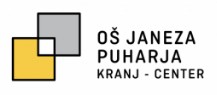 Organizatorka šolske prehrane: Maša MijićVodja kuhinje: Alma LangusLEGENDA ALERGENOV: ŽITA - GLUTEN (1), RAKI (2), JAJCA (3), RIBE (4), ARAŠIDI (5), SOJA (6), MLEKO - LAKTOZA (7), OREŠČKI (8), LISTNA ZELENA (9), GORČIČNO SEME (10), SEZAMOVO SEME (11), ŽVEPLOV DIOKSID IN SULFITI (12), VOLČJI BOB (13), MEHKUŽCI (14); V primeru manjšega števila osebja v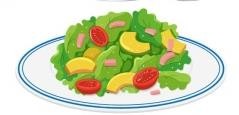 kuhinji in težav pri dobavi živil, si pridržujemo pravico do spremembe jedilnika. Živila obarvana z zeleno so domača/lokalna živila.ZAJTRK 1 - 3ZAJTRK4 – 6 KOSILOPOPOLDANSKA MALICAPonedeljek,21.11.2022polenta – 1, mleko - 7, suho sadjepirina žemlja - 1, tuna - 4, palčke korenja, limonadagoveja juha z rezanci – 1, 3, 9, zelenjavna rižota, endivija z jajcem - 3, vodabelo grozdjeTorek, 22.11.2022črn kruh - 1, navadni jogurt – 7, bananakajzerica - 1, navadni jogurt – 7, bananamesne kroglice v paradižnikovi omaki – 1, 3, 7, 9, pire krompir - 7, zelje v solati s fižolom, vodaSuho sadjeSreda,23.11.2022polnozrnata bombeta – 1, piščančje prsi, list zelene solate, sadni čajpolnozrnata bombeta – 1, piščančje prsi, list zelene solate, sadni čajgoveji golaž – 1, 3, 7, 9, domači kruhovi cmoki - 1, 3, 7, kitajsko zelje s koruzo, vodasadna skutka - 7Četrtek, 24.11.2022mlečna prosena kaša – 1, 7, jabolčni krhljipolbeli kruh – 1, sir – 7, rdeča paprika, sadni čajporova juha - 7, puranji zrezek v naravni omaki - 1, temni rezanci – 1, 3, domača mešana solata, vodakakiPetek,  25.11.2022polbeli kruh - 1, maslo - 7, marmelada, toplo mleko - 7polbeli kruh - 1, maslo - 7, marmelada, toplo mleko - 7ocvrt oslič – 4, krompirjeva solata, limona, jabolko, vodaPolnozrnat kruh – 1,  sir - 7